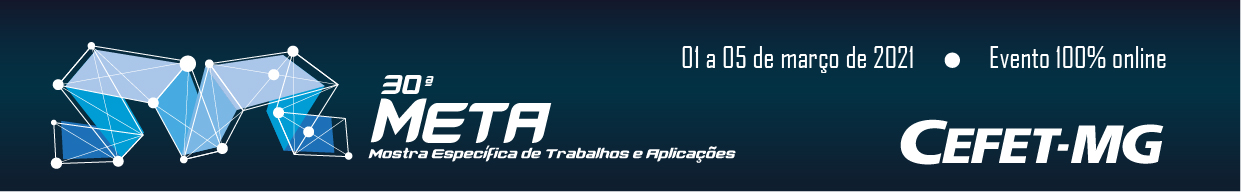 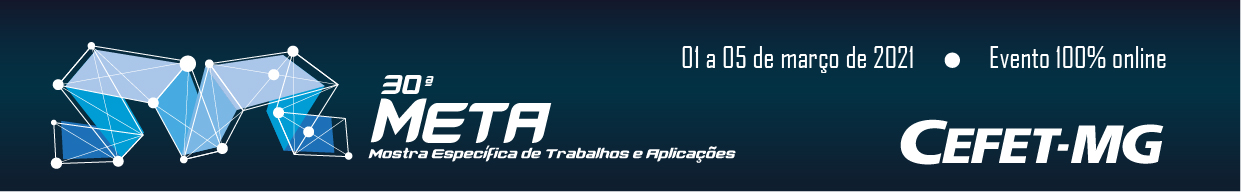 Área:                                                                                                                   Modalidade:                                                                            Autores(as):                                                                                                               Orientador(a):                                                                                                        Coorientador(a):                                                                                                          RESUMOPalavras-chave: 